Milk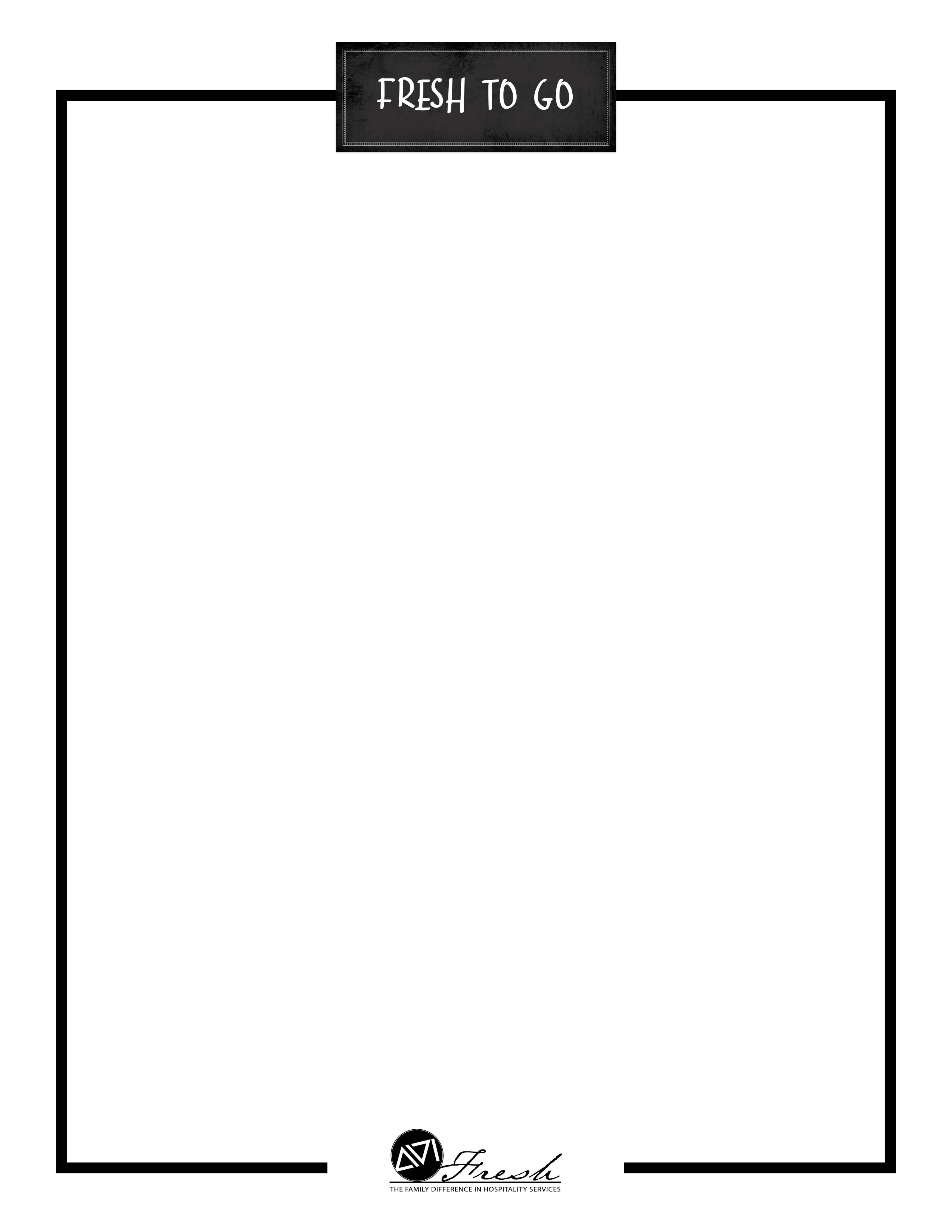 $0.50Bottled Juice$1.75Bottled Water$1.50Bottled Tea$1.50Cheese Stick$1.00Chips$1.00Bagged Pretzels$1.00Chex$1.00Crunch Mania$1.00Switch Juices$1.50Juice Cup$0.50Muffins$1.00Naked Juice$3.00Propel$2.75Small Water$0.50Nutrigrain$1.25Gatorade$1.50Granola$1.00Parfait $2.75Parfait w/ Granola$3.25Ice Beverage				 -   $2.00*Student Meal				  - *$3.25Adult Meal$4.10 Entrée Only$2.75Sides$0.502nd Entrée with Meal$2.50